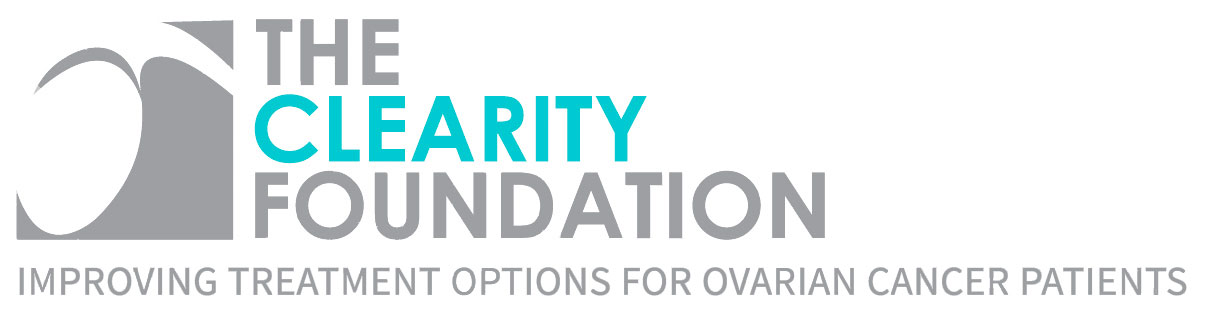 MISSION ACCELERATION CAMPAIGN PLEDGE FORMSpeeding Up Progress in Ovarian CancerName: ____________________________________________________________  Telephone:_______________________________________Address:_______________________________________________________________________________________________________________Email:__________________________________________________________________________________________________________________I/we stand with The Clearity Foundation in the mission to accelerate progress in ovarian cancer treatment! I/we pledge to the Campaign:$				to be paid over a period of 		      years.First payment will be made in (month)		          of (year)		            .(Please make check payable to: The Clearity Foundation)Please send pledge reminders:(check one)		               ______Annually		_______Quarterly	_______MonthlyI/we wish to give a one-time outright gift to the Campaign today:Our gift of: $_________________________________________ Is enclosed (Check payable to The Clearity Foundation)Please charge my credit card in the amount of	$______________________________________.Credit card number:______________________________________________________ Expiration:______________________Name on card:___________________________________________________________ Security code:____________________Signature:____________________________________________________________________  Date:__________________________________	I/We give our approval to have my/our name(s) appear on published lists of donors, as follows:_______________________________________________________________________________________	Please do not list my/our name(s) on any published lists of donors.I/We wish to make this gift in honor/memory of:________________________________________________________